Цікаво знати!!!Для того, щоб 12 годин щодня протягом року горіла одна лампа потужністю 100 Вт, необхідно спалити 180 кг вугілля, внаслідок чого в атмосферу буде викинуто 425 кг СО2.Закриваючи на ніч штори, можна зменшити втрати тепла через вікна.Зниження рівня споживання гарячої води на 50 літрів за добу веде до щорічної економії 100 літрів мазуту.Якісна теплоізоляція в будівництві — це запорука економії енергоресурсів та збереження нормального мікроклімату у приміщеннях. Втрати енергії через холодні стіни становлять 40-70 % від загальної потреби в теплі.Економити електроенергію можна за рахунок кольору стін. Біла стіна відбиває 80 % спрямованого на неї світла, темно-зелена — лише 15 %, чорна — лише 9 %.Кран, що протікає, призводить до витрат 7000 літрів води на рік (за умови, що вона крапає повільно). Якщо ж вода біжить тоненькою цівкою, то її втрати становитимуть до 30 000 літрів, на рік.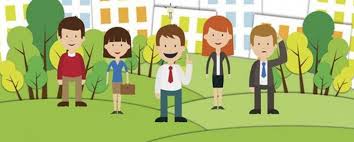 Сектор енергоефективності ,енергозбереження  та  інноваційної діяльності